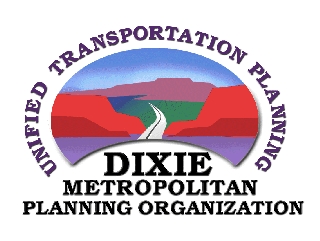 DIXIE TRANSPORTATION EXECUTIVE COUNCIL (DTEC) AGENDAApril 17, 2019NoonWASHINGTON COUNTY DOWNSTAIRS CONFERENCE ROOMADMINISTRATION BUILDING197 E. TABERNACLE, ST. CALL TO ORDER and INTRODUCTIONS			– Chris Hart, Chair			BUSINESSConsider Minutes – March 20, 2019 MeetingAppointment of a Dixie MPO representative to JPAC		(next meetings: May 2, August 15, Nov. 14)DiscussionKem C. Gardner Policy Report on Population 		– Myron LeeActive Transportation Planning Workshop		– Monte ThurberRed Hills Parkway Flyover Report				– Myron LeeREGIONAL UPDATES						UDOT UpdatesFederal UpdatesUPCOMING MEETINGS DTAC – May 1, 2019COG – May 7, 2019DTEC – May 15, 2019